 |  | , , , : : 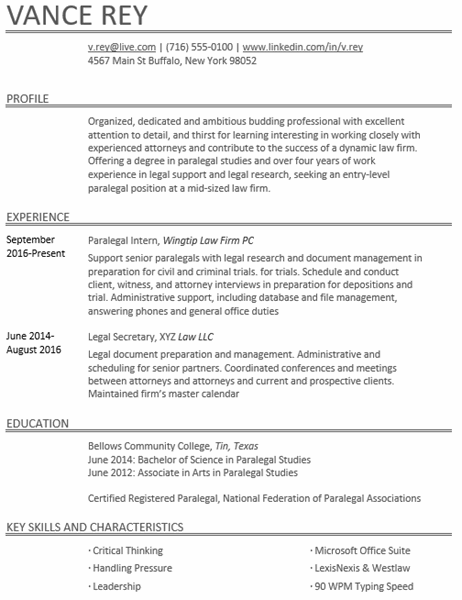 